Canada Day BINGO!Fun for Everyone!How to play:Pick up your BINGO card at the Canada Day welcome tent or from a volunteer at Multicultural Day on June 27. One Bingo Card Per personDuring Multicultural Day and Canada Day events, find people who can help you fill in your BINGO card. When you find someone, have them sign your cardWhen you have a line, an ‘x’ or a full card, bring it to the Welcome Tent on Canada Day.1 winner in each category will be chosen by random draw and notified by July 7 2023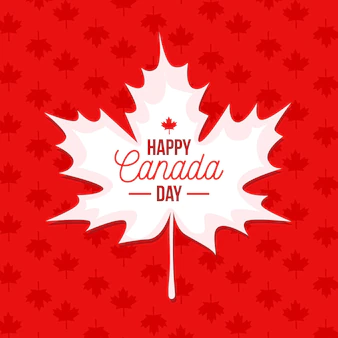 